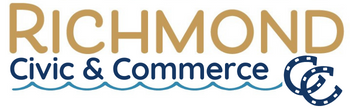 Membership InformationWe are happy to provide membership information to the Richmond Civic & Commerce.  Membership has its benefits.By becoming a Civic and Commerce member it provides a means to be involved in decision making for the community; networking opportunities, business promotion opportunities, and creditability to consumers and other businesses.  What Members receive:Customer Referrals – C&C refers all inquiries for goods, services and products to our membersBusiness Promotion – Via social media, our website, local newspapers, events, festivals and moreBusiness Networking - member referrals, newsletter updates, and eventsCommunity Events – Engage customers from Central MN and beyondSupport Area Youth – Member sponsored youth scholarship programMember Sponsored Community Improvements – Donations that build Richmond betterRichmond Bucks – Keeps customer local! Easy to use, easy to sell gift cardsAnnual growth and learning sessionsRichmond Civic and Commerce is open to businesses and individuals who are work, live or play in Richmond. We strive to contribute a unique way for businesses to connect with community by offering business specific benefits, in addition provides businesses the opportunity to support the community through a variety of donations that build Richmond better.  When you join Civic and Commerce you are joining a team that works to promote your business, increase foot traffic, build awareness, and helps to connect customers to businesses. We can connect you with local resources to help ensure your business is successful. We look forward to you being part of the Richmond C&C team!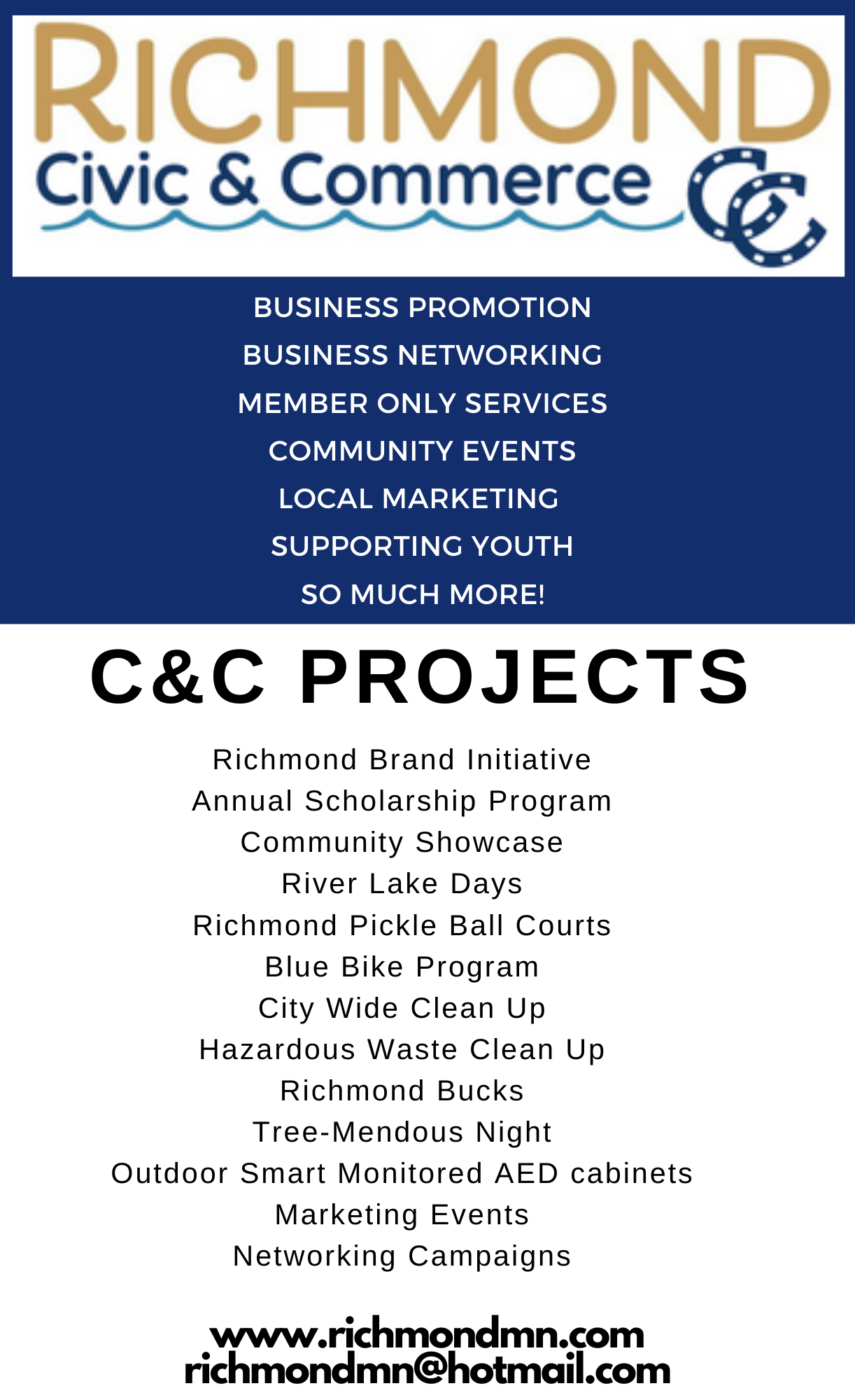 